 № 87					    			                18 ноября  2020 года   О внесении изменений в постановление администрации  муниципального образования «Зеленогорское сельское поселение» № 74 от 24.12.2013 «Об утверждении Административного регламента по осуществлению муниципального жилищного контроля на территории муниципального образования «Зеленогорское сельское поселение»В соответствии с Положением Зеленогорской сельской администрации Моркинского муниципального района Республики Марий Эл от 17.03.2020 г. № 28 Зеленогорская сельская администрация Моркинского муниципального района Республики Марий Эл ПОСТАНОВЛЯЕТ:1.Внести в постановление администрации муниципального образования «Зеленогорское сельское поселение» №74 от 24.12.2013 «Об утверждении Административного регламента по осуществлению муниципального жилищного контроля на территории муниципального образования «Зеленогорское сельское поселение» следующие изменения:	1.1. наименование постановления изложить в следующей редакции:«Об утверждении Административного регламента по осуществлению муниципального жилищного контроля на территории Зеленогорского сельского поселения Моркинского муниципального района Республики Марий Эл»;1.2. в пункте 1 постановления слова: «администрации муниципального образования «Зеленогорское сельское поселение» заменить словами « Зеленогорской сельской администрации Моркинского муниципального района Республики Марий  Эл»; 	1.3. в пункте 1 постановления слова: муниципального образования «Зеленогорское сельское поселение» заменить словами «Зеленогорского сельского поселения Моркинского муниципального района Республики Марий  Эл»;	1.4. наименование административного регламента, утвержденного постановлением администрации муниципального образования «Зеленогорское  сельское поселение»  № 74 от 24.12.2013 изложить в следующей редакции:«Административный регламент по осуществлению муниципального жилищного контроля на территории Зеленогорского сельского поселения Моркинского муниципального района Республики Марий Эл»;	1.5. далее по тексту регламента слова «МО «Зеленогорское сельское поселение»» в соответствующем падеже заменить словами «Зеленогорского сельского поселения Моркинского муниципального района Республики Марий Эл» в соответствующем падеже;2. Настоящее постановление вступает в силу после его официального опубликования (обнародования).3. Контроль за исполнением настоящего постановления оставляю за собой.Глава администрации:						Ю.Н.АнтюшинМАРИЙ ЭЛ РЕСПУБЛИКЫСЕМОРКО МУНИЦИПАЛ РАЙОНЫНЗЕЛЕНОГОРСК ЯЛ КУНДЕМАДМИНИСТРАЦИЙЖЕ ПУНЧАЛ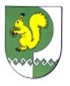 ЗЕЛЕНГОРСКАЯ СЕЛЬСКАЯ АДМИНИСТРАЦИЯ МОРКИНСКОГО МУНИЦИПАЛЬНОГО РАЙОНА РЕСПУБЛИКИ МАРИЙ ЭЛПОСТАНОВЛЕНИЕ